FEDERATION ALGERIENNE  DE  FOOTBALL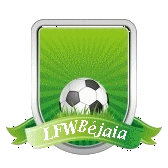 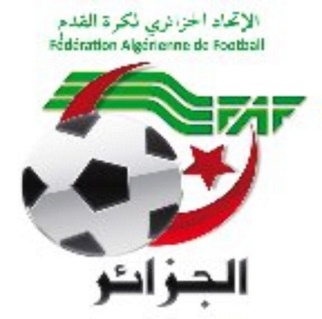 LIGUE DE  FOOTBALL  DE  LA  WILAYA  DE  BEJAIACité DES FRERES BOURENINE  BEJAIATel ( fax) 034 125 465                                                       Mail : liguefootballbejaia@gmail.comETAT DES IMPAYES AU 13/12/2018SAISON SPORTIVE 2017/2018HonneurPRE-HONNEURJEUNES CATEGORIESAMENDES ANTERIEURESETAT DES AMENDES IMPAYEES SAISON 2018-2019Au 13.12.2018Article133 : Les amendes infligées à un club doivent être réglées dans un délai de 30 jours à compter de la date de notification.Passé le délai de trente (30) jours et après une dernière mise en demeure, pour paiement sous huitaine, la ligue défalquera un (01) point par mois de retard à l’équipe séniors du club fautif.Si le club n’a pas apuré le paiement de ses amendes avant la fin du championnat en cours, son engagement pour la saison sportive suivante demeure lié au règlement de ses dettes envers la ou les ligues concernées.COMMISSION DE L’ORGANISATION SPORTIVEREUNION DU LUNDI 17/12/2018Etaient présents :		MOSTPHAOUI		 LACHEMI		Président		BELAID			ZAHIR		Secrétaire 		FERRAH			MUSTAPHA	Membre		BETKA			BOUZID		MembreOrdre du jour : - Etude de 12 affaires litigieuses               -  Homologation des résultats des journées du Vendredi 14 et Samedi 15 Décembre 2018 Honneur et Pré-honneur U19 et Séniors : 11ème  journée Honneur Seniors et U19 et 9ème journée Pré-honneur Séniors et U19.                - Classement Honneur et Pré-honneur U19 et Séniors.              -  Programmation des journées du Vendredi et Samedi 21 et 22 Décembre 2018 : 12ème journée Honneur Séniors et U19 et 10ème journée Pré-honneur Séniors et U19.              -  Programmation des jeunes catégories : Spécial vacances scolaires Groupes A,B,C,D,E et F.AFFAIRE n°07 :Rencontre   USSA – CSA T TIFRA (U15)  du 30/11/2018Non déroulement de la rencontreAprès lecture de la feuille de match Vu les pièces versées au dossier. Attendu qu’à l’heure prévue de la rencontre,  l’équipe de L’USSA ne s’est pas présentée sur le terrain.Attendu que cette absence a été régulièrement constatée dans la forme et délai règlementairesAttendu que le club de l’USSA n’a fourni aucune justification à l’appui de son dossier.Par ces motifs, la Commission décide :Match perdu par pénalité à l’équipe U15 du club USSA au profit de celle du club CSA T TIFRA sur le score de 03 buts à 00.Amende de 2 500,00 DA (Deux Mille Cinq Cents Dinars) au club de l’USSA ;Art : 52 du Règlement des championnats de football des catégories de jeunes.AFFAIRE n°08 :Rencontre   NRBS -USSA – (U15)  du 08/12/2018Non déroulement de la rencontreAprès lecture de la feuille de match Vu les pièces versées au dossier. Attendu qu’à l’heure prévue de la rencontre,  l’équipe de L’USSA ne s’est pas présentée sur le terrain.Attendu que cette absence a été régulièrement constatée dans la forme et délai règlementairesAttendu que le club de l’USSA n’a fourni aucune justification à l’appui de son dossier.Par ces motifs, la Commission décide :Match perdu par pénalité à l’équipe U15 du club USSA au profit de celle du club NRBS sur le score de 03 buts à 00.Amende de 2 500,00 DA (Deux Mille Cinq Cents Dinars) au club de l’USSA ;Art : 52 du Règlement des championnats de football des catégories de jeunes.AFFAIRE n°09 :Rencontre USSA- CSA T TIFRA (U15)  du 30/11/2018Non déroulement de la rencontreAprès lecture de la feuille de match Vu les pièces versées au dossier. Attendu qu’à l’heure prévue de la rencontre,  l’équipe de L’USSA ne s’est pas présentée sur le terrain.Attendu que cette absence a été régulièrement constatée dans la forme et délai règlementairesAttendu que le club de l’USSA n’a fourni aucune justification à l’appui de son dossier.Par ces motifs, la Commission décide :Match perdu par pénalité à l’équipe U15 du club USSA au profit de celle du club CSAT TIFRA sur le score de 03 buts à 00.Amende de 2 500,00 DA (Deux Mille Cinq Cents Dinars) au club de l’USSA ;Art : 52 du Règlement des championnats de football des catégories de jeunesAFFAIRE n°10 :Rencontre   USSA – OMC (U15)  du 15/12/2018Non déroulement de la rencontreAprès lecture de la feuille de match Vu les pièces versées au dossier. Attendu qu’à l’heure prévue de la rencontre,  l’équipe de L’USSA ne s’est pas présentée sur le terrain.Attendu que cette absence a été régulièrement constatée dans la forme et délai règlementairesAttendu que le club de l’USSA n’a fourni aucune justification à l’appui de son dossier.Par ces motifs, la Commission décide :Match perdu par pénalité à l’équipe U15 du club USSA au profit de celle du club OMC sur le score de 03 buts à 00.Amende de 2 500,00 DA (Deux Mille Cinq Cents Dinars) au club de l’USSA ;Art : 52 du Règlement des championnats de football des catégories de jeunes.AFFAIRE n°11 :Rencontre   USSA – OMC (U17)  du 15/12/2018Non déroulement de la rencontreAprès lecture de la feuille de match Vu les pièces versées au dossier. Attendu qu’à l’heure prévue de la rencontre,  l’équipe de L’USSA ne s’est pas présentée sur le terrain.Attendu que cette absence a été régulièrement constatée dans la forme et délai règlementairesAttendu que le club de l’USSA n’a fourni aucune justification à l’appui de son dossier.Par ces motifs, la Commission décide :Match perdu par pénalité à l’équipe U15 du club USSA au profit de celle du club OMC sur le score de 03 buts à 00.Amende de 2 500,00 DA (Deux Mille Cinq Cents Dinars) au club de l’USSA ;Art : 52 du Règlement des championnats de football des catégories de jeunes.AFFAIRE n°12 :Rencontre   RCIA  -USBM (U15)  du 14/12/2018Non déroulement de la rencontreAprès lecture de la feuille de match Vu les pièces versées au dossier. Attendu qu’à l’heure prévue de la rencontre, les équipes des deux clubs étaient présentes sur le terrain.Attendu que l’arbitre a refusé de faire jouer la rencontre pour impraticabilité du terrain (entièrement inondé).Par ces motifs,la commission décide :Match à reprogrammer à une date ultérieureAFFAIRE n°13 :Rencontre   RCIA  - USBM (U17)  du 14/12/2018Non déroulement de la rencontreAprès lecture de la feuille de match Vu les pièces versées au dossier. Attendu qu’à l’heure prévue de la rencontre, les équipes des deux clubs étaient présentes sur le terrain.Attendu que l’arbitre a refusé de faire jouer la rencontre pour impraticabilité du terrain (entièrement inondé).Par ces motifs,la commission décide :Match à reprogrammer à une date ultérieureAFFAIRE n°14 :Rencontre   RCIA  -OST (U19)  du 14/12/2018Non déroulement de la rencontreAprès lecture de la feuille de match Vu les pièces versées au dossier. Attendu qu’à l’heure prévue de la rencontre, les équipes des deux clubs étaient présentes sur le terrain.Attendu que l’arbitre a refusé de faire jouer la rencontre pour impraticabilité du terrain (entièrement inondé).Par ces motifs,la commission décide :Match à reprogrammer à une date ultérieureAFFAIRE n°15 :Rencontre   RCIA  -OST (S)  du 14/12/2018Non déroulement de la rencontreAprès lecture de la feuille de match Vu les pièces versées au dossier. Attendu qu’à l’heure prévue de la rencontre, les équipes des deux clubs étaient présentes sur le terrain.Attendu que l’arbitre a refusé de faire jouer la rencontre pour impraticabilité du terrain (entièrement inondé).Par ces motifs,la commission décide :Match à reprogrammer à une date ultérieureAFFAIRE n°16 :Rencontre   CRBAR  -OST (U15)  du 14/12/2018.Non déroulement de la rencontreAprès lecture de la feuille de match Vu les pièces versées au dossier. Attendu que l’équipe du CRAB Ait R’Zine a justifié son absence du fait que les rencontres étaient programmées pour le 15/12/2018 , voire rectificatif sur le site.Attendu que le club CRAB Ait R’ZINE n’a pas remarqué al programmation établie sur le siteAttendu qu’il y a eu confusion dans la programmationPar ces motifs,la commission décide :Match à reprogrammer à une date ultérieureAFFAIRE n°17 :Rencontre   CRBAR  -OST (U15)  du 14/12/2018.Non déroulement de la rencontreAprès lecture de la feuille de match Vu les pièces versées au dossier. Attendu que l’équipe du CRAB Ait R’Zine a justifié son absence du fait qu’il était programmé pour le 15/12/2018.Attendu qu’il y a eu confusion dans la programmationPar ces motifs,la commission décide :Match à reprogrammer à une date ultérieureAFFAIRE n°18 :Rencontre FET- OCT (U15)  du 07/12/2018Après lecture de la feuille de match Vu les pièces versées au dossier Attendu qu’à l’heure prévue de la rencontre, les équipes des deux clubs étaient présentes sur le terrain.Attendu que l’équipe de l’OCT s’est présentée avec un effectif amoindri (-11 joueurs).Attendu que, dans ce cas, la rencontre ne peut avoir lieu.                         Par ces motifs, la commission décide :       des sanctions suivantes :Match perdu par pénalité à l’équipe U19 du club OCT au profit de celle du club FET sur le score de 03 buts à 00.Défalcation d’un (01) point à l’équipe U15 de l’OCT Amende de 5000,00 DA (Cinq Mille Dinars) au club de la OCT Art : 49 R.G  FAF JeunesHOMOLOGATION DES RESULTATSDIVISION HONNEURHOMOLOGATION RESULTATS 11 éme JOURNEEDIVISION PRE-HONNEURHOMOLOGATION RESULTATS 9 éme JOURNEECLASSEMENT 11° JOURNEEHONNEURSENIORSSOUS TOUTES RESERVESCLASSEMENT 11° JOURNEEHONNEURU 19SOUS TOUTES RESERVESCLASSEMENT 9° JOURNEEPRE-HONNEURSENIORSSOUS TOUTES RESERVESCLASSEMENT 9° JOURNEEPRE-HONNEURU 19SOUS TOUTES RESERVESPROGRAMMATIONJOURNEE DU MARDI 18 DECEMBRE 2018MATCH DE RETARDJOURNEE DU VENDREDI 21 DECEMBRE 2018HONNEUR 12éme  JOURNEEPRE-HONNEUR 10éme JOURNEESOUS TOUTES RESERVESJOURNEE DU SAMEDI 22 DECEMBRE 2018HONNEUR 12éme JOURNEEPré-Honneur 10éme JournéePROGRAMMATIONJEUNES CATEGORIESGroupe « A » 2éme JOURNEEGroupe « B » 1ére JOURNEEGroupe « A » 3éme JOURNEEGroupe « B » 2éme JOURNEEGroupe « B » 3éme JOURNEEGroupe « C » 4éme JOURNEEGroupe « D » 4éme JOURNEEGroupe « E » 3éme JOURNEEGroupe « F » 4éme JOURNEEGroupe « C » 5éme JOURNEEGroupe « D » 5éme JOURNEEGroupe « E » 4éme JOURNEEGroupe « F » 5éme JOURNEESOYEZ FAIR PLAYLIGUE DE FOOTBALL DE LA WILAYA DE BEJAIA  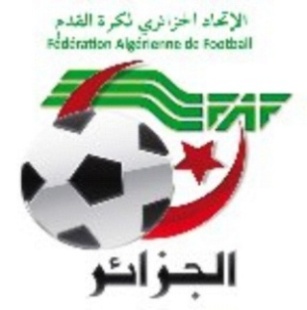         COMMISSION JURIDICTIONNELLE DE DISCIPLINE                                         REUNION DU 18.12.2018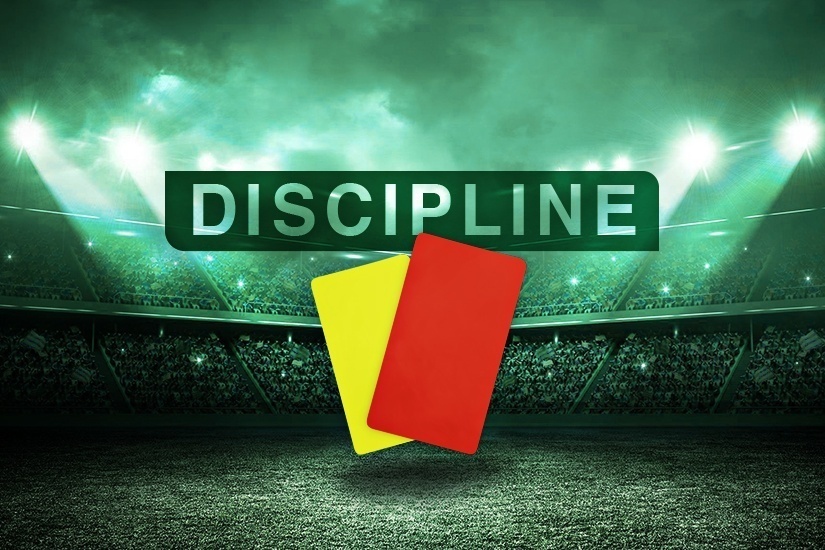  Membres présents : Maitre   YOUBI        Mohamed               PrésidentMr         MEZIANE   Karim                     SecrétaireMr         IDIR           LAID                       MembreOrdre du jour :   Traitement des Affaires Disciplinaires.  Honneur-séniors  REPRISE Affaire n°153 : Rencontre «CRBAR – CRBA » Du 07/12/2018       Vu la feuille de match.Vu le rapport de l’arbitre.Vu le rapport du délégué du match. Vu le rapport du club CRBAR’zine  relatif aux conditions de déroulement du match.Après avoir auditionné le président et le secrétaire du club CRBAR’zine.Après avoir auditionné le président du club CRBAOKAS.Après avoir auditionné l’arbitre de la rencontre.                  Par ces motifs , la commission décide :Vu l’article 47 des RG amateur  relatif à la responsabilité du club recevant1ere ° infraction / Amende de 5 000 DA au club CRBAR’ZINE .Match à homologuer en son résultat acquis sur le terrain.  Affaire n°174 : Rencontre « OA – CRBA » Du 04/12/2018  MAZER       LOUCIF             lic n°061030  «  OA »   Avertissement AJ BENMAHREZ ARAB             lic n°061001  «  OA  »   Avertissement AJ MIDOUNA    MEFTAH           lic n°061182  « CRBA » Avertissement AJMANSOURI  HICHAM           lic n°061678   « CRBA » Avertissement JDIKHLEF       YACINE            lic n°061314   « CRBA » Avertissement AJ Affaire n°175: Rencontre « CRBA  – AST  » Du 14/12/2018 ISSAD             YOUVA         lic n°061316  «  CRBA »  Avertissement AJ MANSOURI    HICHAM       lic n°061678   « CRBA »  Avertissement AJ MENDIL          NAIM           lic n°061320    « CRBA » Avertissement JDBENREMILA    A/AZIZ        lic n°061313    « CRBA » Avertissement AJCHIKHI           MOHAMED  lic n°061642    « CRBA » Avertissement AJMAHMOUDI    HANI            lic n°061812   « CRBA »  Avertissement AJ CHOUGUI      TIKINAS       lic n°061315   « CRBA »  Avertissement JDBENBEKKA    ANIS             lic n°061315   «  AST   »  Avertissement AJIMESTOURENE BACHIR     lic n°061370   «  AST    » Avertissement AJAmende de 500 DA pour le club CRBAOKAS pour conduite incorrecte ( ART 130 RG AMATEUR)Affaire n°176 : Rencontre « JSBA – JSIO » Du 15/12/2018 AISSOU       SOUFIANE      lic n°061271 « JSIO  » 04 MF +Amende de 5000 DA pour insulte envers  officiel. (ART 112 RG AMATEUR)IKHLEF       FOUAD               lic n°061665  « JSBA » Avertissement AJLAMARRA    DJEBAR            lic n°061667  « JSBA » Avertissement AJCHELHOUM OUSSAMA          lic n°061735  « JSIO » Avertissement AJBENACHOUR  TAKFARINAS  lic n°061710  « JSIO » Avertissement AJAffaire n°177 : Rencontre « CRBSET – CRBAR » Du 14/12/2018 YAKOUBI       BADIS              lic n°061198  « CRBST » Avertissement AJ CHERRAD     SMAIL              lic n°061610  « CRBAR» Avertissement AJAffaire n°178 : Rencontre « NCB  – SSSA  » Du 14/12/2018 DJOUHRI         HAMZA           lic n°061108  « NCB  » Avertissement AJ MESSAOUDENE RACHID       lic n°061225  « NCB   » Avertissement AJ MAKHLOUF     TAHAR           lic n°062123  « NCB  » Avertissement AJTELMAT           LAMINE          lic n°061085  « SSSA  » Avertissement AJAffaire n°179: Rencontre « ARBB – CSPC   » Du 15/12/2018 CHILLA      SOUFIANE       lic n°061576  « CSPC  »01 MF POUR CUMUL AJ/AJ MESSAOUDI  RABAH       lic n°061740   « ARBB  » Avertissement AJ BEKA        AKLI               lic n°061437   « ARBB » Avertissement AJBELHOCINE  FAOUZI        lic n°061562   « CSPC » Avertissement JDKORICHI      SALIM          lic n°061546    « CSPC » Avertissement AJ    Pré-Honneur – Séniors   Affaire n°180 : Rencontre « USSA – IRBBH » Du 15/12/2018 BOUZERIA MASSINISSA           lic n°061623 « USSA » Avertissement AJAffaire n°181 : Rencontre « FET  – CSAT     » Du 15/12/2018 BENMEHRAZ    SALIM           lic n°061443  « FET » Avertissement AJBECHKOUR      ISLAM           lic n°061597  « FET » Avertissement JDHANIFI            BILAL            lic n°062163  «CSAT » Avertissement JDAffaire n°182: Rencontre « JSD   – JSM   » Du 15/12/2018SAMOUN  OUSSAMA                lic n°061204   « JSD » Avertissement AJADJABI    ADEL                       lic n°061186   « JSD » Avertissement JDALLOUTI   MASSINISSA           lic n°061388   « JSM » Avertissement AJFEROURA  SOUFIANE              lic n°061393  «  JSM » Avertissement AJABDELLAOUI HOUSSAM           lic n°061202  « JSM  » Avertissement AJAYACHE    HANI                       lic n°061197   « JSM » Avertissement AJAffaire n°183 : Rencontre « ESTW  - WRBO »  Du 14/12/2018 KEKOUCHE  A/SLAM            lic n°061404 « ESTW »  Avertissement AJAIT BRAHAM  YACINE           lic n°061481 « WRBO »  Avertissement JD                                       Honneur-u19           Affaire n°184 : Rencontre « GB  – SRBT  » Du 15/12/2018MAKHLOUF NOUREDDINE   lic n°062655  «  GB    »  Avertissement AJ     SAADI          SAMY              lic n°062445   «  GB    » Avertissement AJ   BELAREF     MOHAMED      lic n°062599   « SRBT » Avertissement AJ   Affaire n°185: Rencontre « ARBB  – CSPC  »  Du 15/12/2018 AGUIENI  MISSIPSA              lic n°064133  « ARBB » Avertissement AJAffaire n°186 : Rencontre « CRBSET – CRBAR   » Du 14/12/2018GUERSAL M/LAMINE           lic n°062103 « CRBSET    »Avertissement AJ    Pré-Honneur – U 19Affaire n°187 : Rencontre « ESTW  -  WRBO  »  Du 14/12/2018AMIROUCHE SAMY               lic n°062315 « ESTW    » Avertissement JDHARGOUS     LOUNIS            lic n°062646  « WRBO   » Avertissement JDAffaire n°186 : Rencontre « JSB   -  JST   »  Du 15/12/2018CHENA    ZOUBIR                lic n°062225 « JST   » Avertissement AJETAT RECAPITULATIF DES AFFAIRES   DISCIPLINAIRES TRAITEESJournées du  23 ET 24-11-2018DIRECTION TECHNIQUE DE WILAYA D’ARBITRAGE.REUNION DU 18.12.2018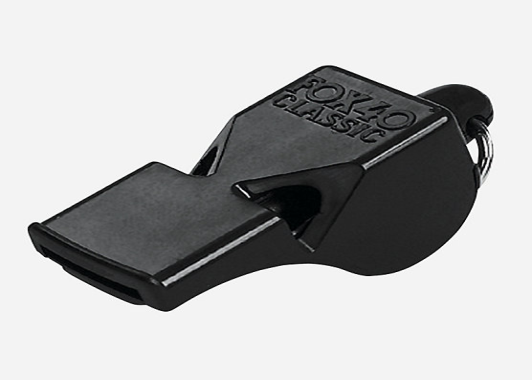 Membres présents :		BOUZELMADEN	         Mohamed           Président CAW		MESSAOUDI                Aissa	                 Secrétaire                 YOUBI                         Mohamed           Formateur  Instructeur 	        IDIRENE		        Zahir                  Formateur	        ZIANE                         Madjid                Formateur                MOSTPHAOUI              Lachemi             FormateurORDRE  DU  JOUR Traitement du courrierDemande de mise en disponibilité de l’arbitre FERHOUN TIZIRIDésignation de Mr YOUBI Med (Instructeur /Formateur ) en qualité de chargé de la commission de formation et d’évaluation des arbitres.-AUDIENCES :                                                                                                     Audiences  accordées aux arbitres AYADI HOUSSAM, ANZI FARES et BOUATTA Abderrezak -Suspension des officiels ayant failli à la mission  qui leur a été confiée par la structure .                                  FORMATION DES ARBITRES  :PROGRAMME DE LA S/COMMISSION DE FORMATION ET D’EVALUATION DES ARBITRESMOIS DE DECEMBRE 2018 Causeries hebdomadaires : (Tous les Mardis à 17 heures au lycée El Hammadia)MARDI 04/12/2018 :-Thème : Placement /Déplacement de l’Arbitre –Présenté par MR IDIRENMARDI  11/12/2018-Thème : LOI 7 -  Durée de la partie – Présenté par Mr IDIRENMARDI  18/11/2018-Thème : LOI 11 – Le Hors Jeu - Présenté par Mr ZIANE MARDI 25/12/2018-Thème : LOI 5 -  l’Arbitre - Présenté par MR YOUBICompte rendu des rencontres Pré-honneur et Honneur des 14 et 15 Décembre 2018.Désignation des arbitres pour les journées du 21et22 Décembre 2018 (Honneur / Pré-honneurs et jeunes)Désignation des arbitres pour les jeunes catégories programme spécial vacances d’hiver-DIVERS -  / Communiqué aux jeunes arbitres  ayant déposé leurs dossiers  pour  suivre la formation d’arbitre  pour la saison 2018/2019-  Début des cours le  Mardi 25/12/2018 à 14 heures 30 au lycée El Hammadia de Bejaia ( en face de la ligue de football ) COMMISSIONS TRAVAUX REALISES Réception et étude du courrierEnregistrement des licencesEtat Des amendes.et dettes antérieures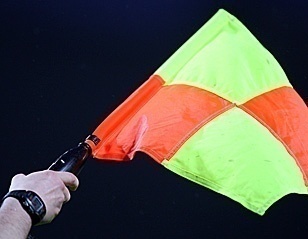 Ecole des jeunes arbitres Formation hebdomadaireDistribution des thèmes de formation par formateur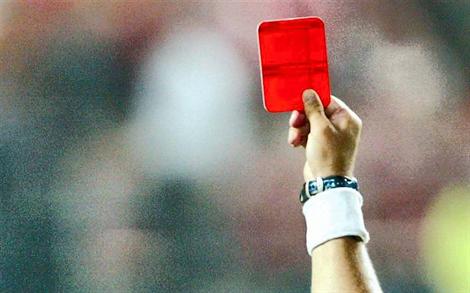 Etude de 15 affaires disciplinaires.ClubsLicencesAmendesTotalPayéReste à payerCRBSOUK EL TENINE8550,0049.000,0057 550,0030 000.0027.550,00CRBAOKAS9.000,0010.000,0019.000,0010.000,009.000,00ASTAASSAST8.400,0034.500,0042.900,0020.000,0022.900,00JSIO8.850 ,0035.500,0044.350 ,0020.000 ?0024.350,00JSBA8.100,0021.000,0029.100,0015.000,0014.100,00RCS9.150,0024.00,0033.150,00-33.150,00ASOG6450,0037.000,0043.450,00-43.450,00ClubsLicencesAmendesTotalPayéReste à payerASTID6.150,00238.000,00244.150,00-244.150,00JST8.100,0011.500,0019.600,0015.500,004.050,00IRBBH7.950,005.500,0013.450,0013.000,00450,00USBM7.350,0040.000,0047.350,00-47.350,00ESIA7.350,00133.000,00140.350,0010.000,00130.350,00O.F10.05012.000,0022.050,0020.000,0050,00USSA7.650,0019.000,0026.650,0013.000,0013.650,00ClubsLicencesAmendesTotalPayéReste à payerA.BEJAIA2.250,0014.000,0016.250,00-16.250,00JSC3.300,001.000,004.300,00-4.300,00O.Melbou4.350,00-4.350,00-4.350,00AB.Béjaia3.750,00-3.750,00-3.750,00G.C.Bèjaia4.200,0024.000,0028.200,0024.000,004.200,00O.C.A3.450,0020.000,0023.450,00-23.450,00ASECAW4.800,00100.000,00104.800,00-104.800,00ClubsLicencesAmendesTotalPayéReste à payerASIOuantar9.750,00-9.750,00-9.750,00USAS3.000,0045.9000,0048.900,00-48.9000,00JSMB3.3000,00-3.300,00-3.300,00JSTichy3.9000,00-3900,00-3.9000,00JSAkBOU3.9000,00-3900,00-3.9000,00AJFBéjaia2.550,00-2.550,00-2.5550,00USOA3.000,00-3.000,00-3.000,00CSABoukhelifa2.550,00-2.550,00-2.550,00ASRodha2.700,00-2.700,00-2.700,00FCIfri3.150,00-3.150,00-3.150,00USAourir Jdida-55.100,0055.100,00-55.100,00ESBM-1.500,001.500,00-1.500,00FCATh Abbas-15.000,0015.000,00-15.000,00ClubsBulletins OfficielsBulletins OfficielsBulletins OfficielsBulletins OfficielsBulletins OfficielsBulletins OfficielsBulletins OfficielsBulletins OfficielsBulletins OfficielsTOTAUXClubsN°03DU16.10.18N°04Du  23.10.2018N°05du06.11.2018N°06 du 6.11.208N°7du12.11.2018N°08du21.11.2018N°09du27.11.2018N°10du4.12.2018N°11du11.12.2018 TOTAUXCRBSET13500,00----1000,0014.500,0G.BEJAIA1500,00-----1000,00--2.500,00OST2000,006500,008500,00JSD1000 ,001000,002000,00IRBBH1000,002500,003500,00RCIA1000,001500,002500,00CRBA1000,004500,006000,0011 500,00ESTW21000,006000,0027 000,00CSATT1000,001000,00JSBA8000 ,005000,003500,001000,0017500,00USSA5000,002500,007500,0015 000,00JSIO2000,005000,001000,008000,00OMC1000,001000,005000,0010 000,0017 000,00WRBO1000,0011 000,0012 000,00FET1500 ,001500,00ARBB 1000,0025 000,005000,0031 000,00CRBAR5000,002000,007000,00ESTW1000,001000,002500,00CSPC1000,001500,002500,00SSSA1000,001000,002000,00SRBT2000,0012000,0014 000,00NCB2000,002000,00OA1000,001000,00AST10000,0010 000,00OF5000,007000,0012 000,00JST5000,005000,00USBM5000,0015000,0020 000,00RENCONTRESSENIORSU 19OMC – OA00 - 0502 - 02CRBA – AST01 - 0007 – 00ARBB – CSPC00 - 0100 – 01CRBSET – CRBAR03 - 0101 – 01GB – SRBT02 - 0004 – 01JSBA – JSIO02 - 0106 – 00NCB - SSSA02 - 0004 - 01RENCONTRESSENIORSU 19JSD – JSM02 - 0401 – 00RCIA – OSTNON JOUEENON JOUEEESTW – WRBO01 - 0101 – 00USSA – IRBBH03 – 0200 – 00FET – CSA T TIFRA02 - 0102 – 01JSB - JST01 - 0001 - 01CLASCLUBSPtsJGNPBPBCDifObs01OA30101000002801+2702JSBA26100802002010+1003CRBSET23100702012308+1504GB21100603011705+1205OMC20110602031811+0706CSPC18100600041708+0907NCB15100403031211+0108JSIO13100401051314-0109AST10100301061211+0110OF09100203051516-0111CRBA08100202060917-0812ARBB06100203051315-02-3pts13CRBAR06100103060630-2414SSSA05110005060815-0715SRBT02110002090433-29NBTFORFAIT FORFAIT FORFAIT FORFAIT FORFAIT FORFAIT FORFAIT FORFAIT FORFAIT CLASCLUBSPtsJGNPBPBCDifObs01OA23100702013507+2802CRBSET21090603012710+1703NCB19100504012812+1604OMC19110504021812+0605CRBA18100503032514+1106CSPC18100503021915+0407SSSA15110500061924-0508OF14100402041413+0109JSBA11100303041512+03-1pt10GB11100302041213-0111JSIO11100302051015-0512ARBB10100301060918-0913CRBAR08100202060520-1514AST07100201071138-2715SRBT04110004071024-14NBTFORFAIT FORFAIT FORFAIT FORFAIT FORFAIT FORFAIT FORFAIT FORFAIT FORFAIT CLASCLUBSPtsJGNPBPBCDifObs01JSM22090701012007+13001702JSD20090602011906+1303RCIA15080403011105+0604FET15090403021312+0105JSB13090304020506-0106OST12080303021108+0307JST09090203040811-0308IRBBH08090202050913-0409USSA08090105030712-0510CSA T TIFRA08090202050614-0811WRBO07090201060715-0812ESTW06090103050917-08CLASCLUBSPtsJGNPBPBCDifObs01ESTW20090602012606+2002FET20090602012510+1503CSA T TIFRA18090503012811+1704RCIA16080501022407+1705JSM13090304021511+0406OST13080401031210+0207IRBBH12090303030810-0208WRBO09090301050913-0409JSD08090202051115-0410JSB08090202051125-1411JST06090103051121-1012USSA05090102060644-38LIEURENCONTRECATEGORIEHORAIREBARBACHAOMC - OASéniors15h00LIEURENCONTRESHORAIRESHORAIRESLIEURENCONTRESU19SBéjaia NacériaCSPC - NCB13H0015H00Souk El TenineCRBSET - CRBA12H3014H30Ait R’ZineCRBAR - JSBA12H3014H30LIEURENCONTRESHORAIRESHORAIRESLIEURENCONTRESU19SIghil AliRCIA – CSA T TIFRA12H3014H30TAMRIDJETJST - ESTW12H3014H30BOUHAMZAIRBBH – FET12H3014H30OUZELLAGUENWRBO – JSD09H0013H00LIEURENCONTRESHORAIRESHORAIRESLIEURENCONTRESU19SBejaia BenalouacheJSIO - GB12H3014H30OUZELLAGUENOA - ARBB11H0015H00Bejaia NaceriaAST - OF13H0015H00Ait R’ZineSRBT - SSSA13H0015H00LIEURENCONTRESHORAIRESHORAIRESLIEURENCONTRESU19SMelbouJSM - USSA12H3014H30Ait R’ZineOST - JSB09H0011H00DATESLIEUXRENCONTRESHORAIRESHORAIRESDATESLIEUXRENCONTRESU15U17DIMANCHE 23/12/2018BEJAIA NACERIAAWFSB - NCB09H0010H30DIMANCHE 23/12/ 2018BEJAIA NACERIAGB - AST12H0013H30LUNDI24/12/2018BEJAIA BENALOUACHEJSIO- USTB09H0010H30LUNDI24/12/2018BENALOUACHEBEJAIACSPC - JSB12H0013H30LUNDI 24/12/2018SEMAOUNSSSA - JSCA11H0012H30DATESLIEUXRENCONTRESHORAIRESHORAIRESDATESLIEUXRENCONTRESU15U17VENDREDI21/12/2018BEJAIA NACERIAENSB - WAT09H0010H30SAMEDI22/12/2018BEJAIA NACERIACRB - FCB09H0010H30VENDREDI21/12/2018BENALOUACHEANNEXEGCB - AJFB09H0010H30VENDREDI21/12/2018BENALOUACHEANNEXEAB - JSBA12H0013H30DATESLIEUXRENCONTRESHORAIRESHORAIRESDATESLIEUXRENCONTRESU15U17MERCREDI 26/12/2018BENALOUACHEANNEXEJSB – AST09H0010H30MERCREDI 26/12/2018BENALOUACHEANNEXEUSTB - AWFSB12H0013H30MERCREDI26/12/2018AOKASJSCA - CSPC10H0011H30JEUDI27/12/2018NACERIABEJAIAJSIO - GB09H0010H30JEUDI 27/12/2018NACERIABEJAIANCB -SSSA 12H0013H30DATESLIEUXRENCONTRESHORAIRESHORAIRESDATESLIEUXRENCONTRESU15U17MARDI 25/12/2018BEJAIA NACERIAAJFB – ARBB09H0010H30MARDI 25/12/2018BEJAIA NACERIAFCB –GCB12H0013H30MARDI 25/12/2018AMIZOURJSBA – CRB10H0011H30MARDI 25/12/2018TALA HAMZAWAT - AB10H0011H30DATESLIEUXRENCONTRESHORAIRESHORAIRESDATESLIEUXRENCONTRESU15U17JEUDI 27/12/2018BEJAIA NACERIAGCB- CRB09H0010H30JEUDI 27/12/2018BEJAIA NACERIAENSB - AJFB12H0013H30JEUDI 27/12/2018BARBACHAARBB - FCB11H0012H30JEUDI 25/12/2018TALA HAMZAWAT - JSBA10H0011H30DATESLIEUXRENCONTRESHORAIRESHORAIRESDATESLIEUXRENCONTRESU15U17Dimanche23/12/2018TAMRIDJETUST – ESTW09H0010H30Dimanche23/12/2018MELBOUJSM – CRBSET09H0010H30Dimanche23/12/2018Souk El TenineAEFS – NBT09H0010H30Dimanche23/12/2018KHERRATAJSD - CRBA10H0011H30DATESLIEUXRENCONTRESHORAIRESHORAIRESDATESLIEUXRENCONTRESU15U17Dimanche23/12/2018FERAOUNOF – BCEK10H0011H30Dimanche23/12/2018--------RSCA – USSA------------Dimanche23/12/2018EL KSEURCSAT T – CRM10H0011H30Dimanche23/12/2018BENI MAOUCHEOMC - NRBS10H0011H30DATESLIEUXRENCONTRESHORAIRESHORAIRESDATESLIEUXRENCONTRESU15U17Dimanche23/12/2018SEMAOUNCASA – WRBO10H0011H30Dimanche23/12/2018OUZELLAGUENJSC – ASSA10H0011H30Dimanche23/12/2018TASLENT LaazibOCT - CSPT13H0014H30Dimanche23/12/2018AIT R’ZINEOCA - FET10H0011H30DATESLIEUXRENCONTRESHORAIRESHORAIRESDATESLIEUXRENCONTRESU15U17Dimanche23/12/2018BOUHAMZAIRBBH –WAF10H0011H30Dimanche23/12/2018TASLENTLaazibOA – CRBAR10H0011H30Dimanche23/12/2018AIT R’ZINEOST – RCIA10H0011H30Dimanche23/12/2018BENI MANSOURUSBM – SRBT10H0011H30Dimanche23/12/2018OUZELLAGUENASECAW -ESBM13H0014H30DATESLIEUXRENCONTRESHORAIRESHORAIRESDATESLIEUXRENCONTRESU15U17MERCREDI 26/12/2018TAMRIDJETJST – JSM10H0011H30MERCREDI 26/12/2018MELBOUESTW –JSD10H0011H30MERCREDI 26/12/2018Souk El TenineCRBSET – NBT10H0011H30MERCREDI 26/12/2018TAMRIDJETUST - AEFS13H0014H30DATESLIEUXRENCONTRESHORAIRESHORAIRESDATESLIEUXRENCONTRESU15U17MERCREDI 26/12/2018TIMEZRITUSSA – OF11H0012H30MERCREDI 26/12/2018OUED GHIRCRM – BCEK10H0011H30MERCREDI 26/12/2018SEMAOUNNRBS - RSCA10H0011H30MERCREDI 26/12/2018EL KSEURCSAT T - OMC10H0011H30DATESLIEUXRENCONTRESHORAIRESHORAIRESDATESLIEUXRENCONTRESU15U17JEUDI 27/12/2018AIT R’ZINECSPT – JSC10H0011H30MERCREDI 26/12/2018OUZELLAGUENWRBO – OCT10H0011H30MERCREDI 26/12/2018TASLENT LaazibASSA – OCA10H0011H30JEUDI 27/12/2018AIT R’ZINEFET - CASA10H0011H30DATESLIEUXRENCONTRESHORAIRESHORAIRESDATESLIEUXRENCONTRESU15U17MERCREDI 26/12/2018IGHIL ALIRCIA – OA10H0011H30MERCREDI 26/12/2018BOUHAMZAIRBBH – ASECA10H0011H30MERCREDI 26/12/2018AIT R’ZINESRBT – OST13H0014H30MERCREDI 26/12/2018AKBOU CalWAF – USBM10H0011H30MERCREDI 26/12/2018AIT R’ZINECRBAR - ESBM10H0011H30Désignation des sanctionsSeniorsSeniors JeunesTotalDésignation des sanctionsHon.P-Hon. JeunesTotalNombre d’affaires06040515Avertissements28120848Contestations décisions----Expulsions joueurs02--02Expulsions dirigeants----Conduite incorrecte----